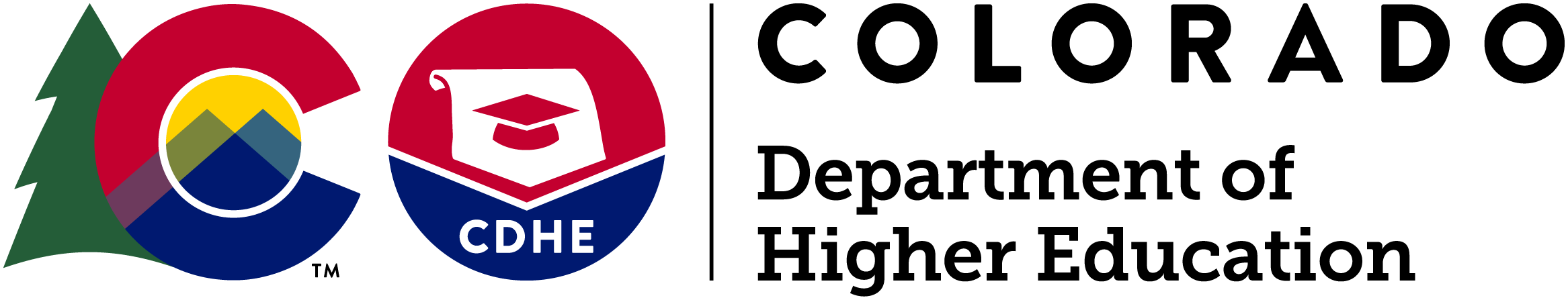 HB19-1206 Implementation Deadline Extension RequestHB19-1206 requires institutions of higher education authorized to offer developmental education courses to submit to the Department, no later than August 1, 2021, a plan to meet the requirement of §23-1-113.3(1)(a)(I), that “beginning in the 2022-23 academic year, no more than ten percent of students enrolling in a state institution of higher education shall be enrolled directly into a developmental education course…that is prerequisite to a gateway course in English or mathematics if the developmental education course lengthens the student's time to degree beyond the time it would take the student to complete the degree if the student had enrolled directly into a gateway course.” Statute authorizes the Commission on Higher Education to grant extensions to the implementation date of up to two years due to “exceptional circumstances.” Per a resolution passed at its December 3, 2020 meeting, the Commission pre-approved any request for an extension of one year due to the impact of the CoVID-19 pandemic. Institutions requesting a one-year extension should check the appropriate box below. Institutions requesting a two-year extension should check the appropriate box and provide the requested information. Institutions may initially request a one-year extension and request a second one-year extension at a later date.One-year extension requests must be submitted to the Department by January 1, 2022. Granting of an extension does not obviate the requirement for institutions to submit an implementation plan by August 1, 2021. Requests for extensions to the 2024-25 academic year will not be considered prior to January 1, 2023. Please complete all sections of this form.InstitutionName of SubmitterTitle of SubmitterDate of SubmissionWhat type of extension is the institution seeking? What type of extension is the institution seeking? What type of extension is the institution seeking? What type of extension is the institution seeking? One-Year Extension (to the 2023-24 AY)One-Year Extension (to the 2023-24 AY)One-Year Extension (to the 2023-24 AY)Two-Year Extension (to the 2024-25 AY)(For one-year extension requests, no additional information is required. For two-year extension requests, continue with this form).Summarize the reasoning for the two-year extension request.(For one-year extension requests, no additional information is required. For two-year extension requests, continue with this form).Summarize the reasoning for the two-year extension request.(For one-year extension requests, no additional information is required. For two-year extension requests, continue with this form).Summarize the reasoning for the two-year extension request.(For one-year extension requests, no additional information is required. For two-year extension requests, continue with this form).Summarize the reasoning for the two-year extension request.Describe the exceptional circumstances that merit a two-year extension of implementation.Describe the exceptional circumstances that merit a two-year extension of implementation.Describe the exceptional circumstances that merit a two-year extension of implementation.Describe the exceptional circumstances that merit a two-year extension of implementation.Describe in detail what has or will be delayed (e.g., funding, policy change, professional development, external approvals) that make implementation prior to 2024 infeasible or impossible.Describe in detail what has or will be delayed (e.g., funding, policy change, professional development, external approvals) that make implementation prior to 2024 infeasible or impossible.Describe in detail what has or will be delayed (e.g., funding, policy change, professional development, external approvals) that make implementation prior to 2024 infeasible or impossible.Describe in detail what has or will be delayed (e.g., funding, policy change, professional development, external approvals) that make implementation prior to 2024 infeasible or impossible.In the legislative declaration for HB19-1206, the General Assembly declared that “(e) There are serious adverse consequences when a student is placed into developmental education courses. These adverse consequences include discouraging some students from pursuing a postsecondary education, as well as burdening other students with higher educational costs and delaying the student's degree plan” and “(f) Many students successfully complete developmental education courses but fail to enroll in and complete their gateway courses, indicating that alternative approaches to developmental education are necessary.”Given the concerns expressed by the General Assembly, and the wealth of data that demonstrates the efficacy of co-requisite (SAI) approaches over traditional, pre-requisite remediation, describe how a two-year extension will benefit students.In the legislative declaration for HB19-1206, the General Assembly declared that “(e) There are serious adverse consequences when a student is placed into developmental education courses. These adverse consequences include discouraging some students from pursuing a postsecondary education, as well as burdening other students with higher educational costs and delaying the student's degree plan” and “(f) Many students successfully complete developmental education courses but fail to enroll in and complete their gateway courses, indicating that alternative approaches to developmental education are necessary.”Given the concerns expressed by the General Assembly, and the wealth of data that demonstrates the efficacy of co-requisite (SAI) approaches over traditional, pre-requisite remediation, describe how a two-year extension will benefit students.In the legislative declaration for HB19-1206, the General Assembly declared that “(e) There are serious adverse consequences when a student is placed into developmental education courses. These adverse consequences include discouraging some students from pursuing a postsecondary education, as well as burdening other students with higher educational costs and delaying the student's degree plan” and “(f) Many students successfully complete developmental education courses but fail to enroll in and complete their gateway courses, indicating that alternative approaches to developmental education are necessary.”Given the concerns expressed by the General Assembly, and the wealth of data that demonstrates the efficacy of co-requisite (SAI) approaches over traditional, pre-requisite remediation, describe how a two-year extension will benefit students.In the legislative declaration for HB19-1206, the General Assembly declared that “(e) There are serious adverse consequences when a student is placed into developmental education courses. These adverse consequences include discouraging some students from pursuing a postsecondary education, as well as burdening other students with higher educational costs and delaying the student's degree plan” and “(f) Many students successfully complete developmental education courses but fail to enroll in and complete their gateway courses, indicating that alternative approaches to developmental education are necessary.”Given the concerns expressed by the General Assembly, and the wealth of data that demonstrates the efficacy of co-requisite (SAI) approaches over traditional, pre-requisite remediation, describe how a two-year extension will benefit students.If the extension is granted, what is the institution’s plan for ensuring proper and timely implementation of the policy provisions and requirements?If the extension is granted, what is the institution’s plan for ensuring proper and timely implementation of the policy provisions and requirements?If the extension is granted, what is the institution’s plan for ensuring proper and timely implementation of the policy provisions and requirements?If the extension is granted, what is the institution’s plan for ensuring proper and timely implementation of the policy provisions and requirements?Name and Signature of Chief Academic Officer or DesigneeName and Signature of Chief Academic Officer or DesigneeName and Signature of Chief Academic Officer or DesigneeName and Signature of Chief Academic Officer or Designee